‘All to Play For’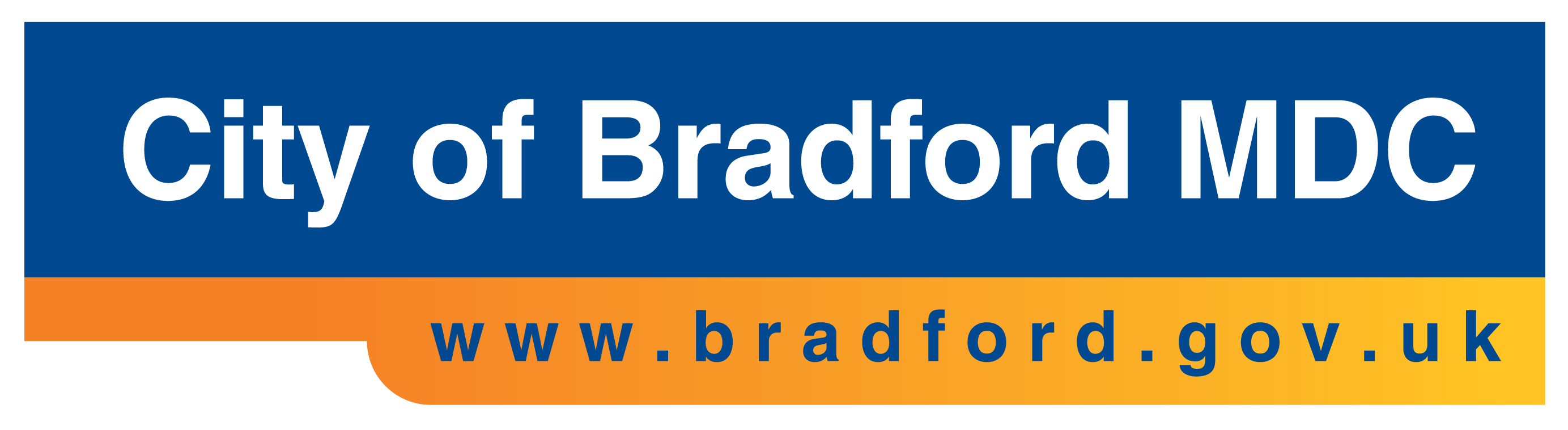 Bradford District Network Event3rd February 2015Richard Dunn’s Sports CentreAgenda8.30 – 9.00 Registration and Refreshments9.00 Welcome and Introduction by Cllr Swallow, ’s Play Champion9.10 Bradford District Play Strategy – Caleb Sutton9.25 Presentations from Community Partners9.45 The Play Forum Agenda – Janet Jewitt10.00 Presentations from Community Partners10.20 Impact and Quality Assessment – Debbie Jowett10.30 Break10.40 Round Table Discussions-How does the Local Authority and voluntary and community sector enable children to play?-What do children want and need?-Play in the future11.30 Feedback11.45 A Closing presentation:- ‘The Social Necessity of Play’ – Senior Lecturer Mike Wragg, 12.00 Lunch and Networking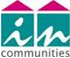 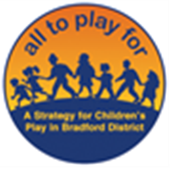 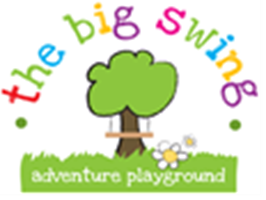 BMDC Play Team In Partnership with The Big Swing